26.04.2017											             № 15						г. СевероуральскО внесении изменений в Перечень должностей муниципальной службы Североуральского городского округа, при назначении на которые граждане и при замещении которых муниципальные служащие Североуральского городского округа обязаны предоставлять сведения о доходах, расходах, об имуществе и обязательствах имущественного характера, а также сведения о доходах, расходах, об имуществе и обязательствах имущественного характера своих супруги(супруга) и несовершеннолетних детей, утвержденный постановлением Главы Североуральского городского округа от 16.04.2015 № 6Руководствуясь статьей 15 Федерального закона от 02 марта 2007 года               № 25-ФЗ «О муниципальной службе в Российской Федерации», статьями 8, 8.1 Федерального закона от 25 декабря 2008 года № 273-ФЗ «О противодействии коррупции», статьей 43 Положения о правовых актах Североуральского городского округа, утверждённого решением Думы Североуральского городского округа от 22.04.2015 № 33, и в связи с кадровыми изменениями ПОСТАНОВЛЯЮ:1. Внести изменения в Перечень должностей муниципальной службы Североуральского городского округа, при назначении на которые граждане и при замещении которых муниципальные служащие Североуральского городского округа обязаны предоставлять сведения о доходах, расходах, об имуществе и обязательствах имущественного характера, а также сведения о доходах, расходах, об имуществе и обязательствах имущественного характера своих супруги (супруга) и несовершеннолетних детей утвержденный постановлением Главы Североуральского городского округа от 16.04.2015 № 6, изложив его в новой редакции (прилагается).2. Опубликовать настоящее постановление в газете «Наше слово» и на официальном сайте Администрации Североуральского городского округа.3. Контроль за выполнением настоящего постановления оставляю за собой.И. о. Главы АдминистрацииСевероуральского городского округа					  В.П. МатюшенкоПриложение к постановлению Главы Североуральского городского округаот 26.04.2017 № 15Перечень должностей муниципальной службы Североуральского городского округа, при назначении на которые граждане и при замещении которых муниципальные служащие Североуральского городского округа обязаны представлять сведения о доходах, расходах, об имуществе и обязательствах имущественного характера, а также сведения о доходах, расходах, об имуществе и обязательствах имущественного характера своих супруги (супруга) и несовершеннолетних детей1. Председатель Контрольно-счетной палаты Североуральского городского округа;2. Глава Администрации Североуральского городского округа;3. Первый заместитель Главы Администрации Североуральского городского округа;4. Заместитель Главы Администрации Североуральского городского округа;5. Глава Управления Администрации в поселках Баяновка и Покровск-Уральский;6. Глава Управления Администрации в поселках Калья и Третий Северный;7. Глава Управления Администрации в поселках Черемухово, Сосьва и селе Всеволодо-Благодатское;8. Начальник Управления по размещению муниципальных заказов Администрации Североуральского городского округа;9. Начальник Управления образования Администрации Североуральского городского округа;10. Начальник Финансового управления Администрации Североуральского городского округа;11. Начальник организационно-правового отдела аппарата Думы Североуральского городского округа;12. Заместитель начальника Финансового управления Администрации Североуральского городского округа;13. Заместитель начальника Управления образования Администрации Североуральского городского округа;14. Инспектор Контрольно-счетной палаты Североуральского городского округа;15. Заведующий отделом по управлению муниципальным имуществом Администрации Североуральского городского округа;16. Заведующий отделом муниципальной службы, организационно-правовой работы, информатизации и защиты информации Администрации Североуральского городского округа;17. Заведующий отделом экономики и потребительского рынка Администрации Североуральского городского округа;18. Заведующий отделом культуры, спорта, молодежной политики и социальных программ Администрации Североуральского городского округа;19. Заведующий отделом по городскому и жилищно-коммунальному хозяйству Администрации Североуральского городского округа;20. Заведующий отделом градостроительства, архитектуры и землепользования Администрации Североуральского городского округа;21. Заведующий отделом мобилизационной работы, гражданской обороны и предупреждения чрезвычайных ситуаций;22. Заместитель заведующего отделом по городскому и жилищно-коммунальному хозяйству Администрации Североуральского городского округа;23. Заместитель заведующего отделом экономики и потребительского рынка Администрации Североуральского городского округа;24. Заместитель заведующего отделом культуры, спорта, молодежной политики и социальных программ Администрации Североуральского городского округа;25. Заместитель заведующего отделом по управлению муниципальным имуществом Администрации Североуральского городского округа;26. Заместитель заведующего отделом муниципальной службы, организационно-правовой работы, информатизации и защиты информации Администрации Североуральского городского округа;27. Начальник отдела Финансового управления Администрации Североуральского городского округа;28. Главный специалист Финансового управления Администрации Североуральского городского округа;29. Главный специалист отдела по управлению муниципальным имуществом Администрации Североуральского городского округа;30. Главный специалист по городскому и жилищно-коммунальному хозяйству Администрации Североуральского городского округа;31. Главный специалист отдела муниципальной службы, организационно-правовой работы, информатизации и защиты информации Администрации Североуральского городского округа;32. Ведущий специалист отдела культуры, спорта, молодежной политики и социальных программ Администрации Североуральского городского округа;33. Ведущий специалист отдела экономики и потребительского рынка Администрации Североуральского городского округа;34. Ведущий специалист отдела градостроительства, архитектуры и землепользования Администрации Североуральского городского округа;35. Ведущий специалист отдела по управлению муниципальным имуществом Администрации Североуральского городского округа;36. Ведущий специалист отдела мобилизационной работы, гражданской обороны и предупреждения чрезвычайных ситуаций;37. Ведущий специалист Управления по размещению муниципальных заказов Администрации Североуральского городского округа;38. Ведущий специалист организационно-правового отдела аппарата Думы Североуральского городского округа;39. Специалист 1 категории Управления по размещению муниципальных заказов Администрации Североуральского городского округа.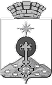 ГЛАВЫ СЕВЕРОУРАЛЬСКОГО ГОРОДСКОГО ОКРУГАПОСТАНОВЛЕНИЕ